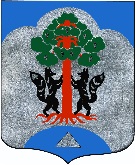 АдминистрацияСосновское сельское поселениеПриозерский муниципальный районЛенинградской областиП О С Т А Н О В Л Е Н И Еот 10 января 2024 года               	                                                                                     № 6В целях реализации на территории Ленинградской области государственной программы Российской Федерации «Комплексное развитие сельских территорий» и государственной программы Ленинградской области «Комплексное развитие сельских территорий Ленинградской области», руководствуясь приказом Минстроя России от 11.12.2023 года № 888/пр «О нормативе стоимости одного квадратного метра общей площади жилого помещения по Российской Федерации  на первое полугодие 2024 года и показателях  средней рыночной стоимости одного квадратного метра  общей площади жилого помещения  по субъектам Российской Федерации на первый квартал 2024 года», Методическими  рекомендациями   по определению норматива стоимости одного квадратного метра общей площади жилья в муниципальных  образованиях Ленинградской области и стоимости одного квадратного метра общей площади жилья на сельских территориях Ленинградской области, утвержденными  распоряжением  Комитета  по  строительству  Ленинградской области от 13 марта 2020 года № 79 «О мерах по обеспечению осуществления полномочий комитета по строительству Ленинградской области по расчету размера субсидий и социальных выплат, предоставляемых на строительство (приобретение) жилья за счет областного бюджета Ленинградской области в рамках реализации на территории Ленинградской области мероприятий государственных программ Российской Федерации  «Обеспечение доступным и комфортным жильем и коммунальными услугами граждан Российской Федерации» и «Комплексное развитие сельских территорий», Уставом Сосновского сельского поселения, администрация  Сосновского  сельского поселения Приозерского муниципального района Ленинградской области  ПОСТАНОВЛЯЕТ: 1. Утвердить стоимость одного квадратного метра общей площади жилья на сельской территории на 2024 год по  Сосновскому сельскому поселению в размере 64 693 руб. (Шестьдесят четыре тысячи шестьсот девяносто три) рубля  согласно Приложения № 1.2. Довести до сведения населения, проживающего на территории  Сосновского сельского поселения  Приозерского муниципального района Ленинградской области, настоящее постановление путём его опубликования в средствах массовой информации.        3. Настоящее постановление вступает в силу с даты его официального опубликования на официальном сайте  Сосновского сельского поселения Приозерского муниципального района Ленинградской области.   4. Контроль за исполнением постановления оставляю за собой.Заместитель главы администрации                                                                                                  Л.С. Бобровский  исп. Балакирев А.А., тел. 8(81379)61-830 Разослано: дело-2, жил. отдел -1, Ком. по строительствуПриложение 1к постановлению администрации  Сосновского сельского поселения Приозерского  муниципального  районаЛенинградской области№ 6 от 10 января 2024 годаРАСЧЕТстоимости 1 кв. метра общей площади жилья на сельских территориях на 2024 год по  Сосновскому  сельскому  поселению Приозерского  муниципального  района Ленинградской области                                                                               В соответствии со сведениями по реализации в  Приозерском  муниципальном  районе  в рамках государственной программы Российской Федерации «Комплексное развитие сельских территорий» и государственной программы Ленинградской области «Комплексное развитие сельских территорий Ленинградской области» за 2023 год на территории МО Сосновское сельское поселение:Расчет фактической стоимости 1 кв.м. общей площади жилья на территории  поселения Ленинградской области (ФСТ кв. м) производится по формуле:ФСТ кв. м =ФСТЖ/Пл. * И, где:ФСТ кв. м - фактической стоимости 1 кв.м. общей площади жилья на территории поселения Ленинградской области (в конкретном муниципальном образовании);ФСТЖ – фактическая стоимость жилого помещения, построенного (приобретенного) гражданами в течении года, предшествующего планируемому году реализации программы;Пл. – общая площадь жилого помещения, постоянного (приобретенного) гражданами в течении года, предшествующего планируемому году реализации программы;И – прогнозный уровень инфляции, установленный в субъекте Российской Федерации на очередной (планируемый) финансовый год.ФСТЖ = ∑ ФСТЖмо / G = (1 850 000+4 550 000) /2 =3 200 000,00 рублей;ФСТЖмо - сумма стоимости всех жилых помещений, приобретенных (построенных) гражданами в конкретном муниципальном образовании Ленинградской области в рамках мероприятия (в том числе в рамках аналогичного мероприятия государственной программы Ленинградской области "Развитие сельского хозяйства Ленинградской области») в течение года, предшествующего планируемому году реализации мероприятия,G – 2 семьи в 2023 году на территории  Сосновского сельского поселения реализовала свое право по государственной программе Российской Федерации «Комплексное развитие сельских территорий»Пл Плмо / G,Пл. = (31,0+70,6) /2 =50,80 кв.м.;Прогнозный уровень инфляции, установленный в Ленинградской области на данный период, составляет – 102,7ФСТ кв. м=  3 200 000,00 /50,80*1,027 = 64 693  рубляО стоимости одного квадратного метра общей площади жилья на сельских территориях на 2024 год по Сосновскому сельскому поселению Приозерского муниципального района Ленинградской области.Данные о гражданах - участниках мероприятий    размер общей площади жилого помещения на семью (кв.м.)Стоимость жильяЛысенко Максим Иванович  31,01 850 000,00Осипова Лилия Наильевна 70,64 550 000,00